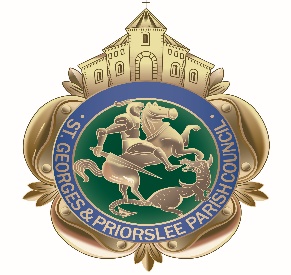 St Georges & Priorslee Parish CouncilAnnual Parish Meeting7pmTuesday 16th April 2019AtThe Parish Centre, Grove Street, St Georges TF2 9LJAGENDAWelcome by the Chairman of the Parish Council. Guest Speaker: Steven Shaw, Walking for Health ProjectPresentation on the year’s work of the Parish Council. Parishioners opportunity to discuss local matters with    Councillors.